函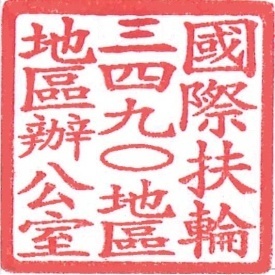 說     明 ：為使本地區Inbound學生體驗台灣風俗文化，並準備2015年11月28日地區成年禮2015-2016新世代扶輪日、2016年4月23、24日第26屆地區年會及2016年5月21、22日第八屆多地區年會表演，將安排宜蘭分區12名交換學生大旗舞練習。表演練習預計九次，於第一次練習（10月17日）繳交表演訓練費用，Inbound學生每人1,000元（請由文化學習費用支出）。另協調安排輪值家長，練習日預排如下（如有變動調整將另行通知）：    第一次   2015年10月17日（星期六）	上午9:30～11:30 　  第二次   2015年10月18日（星期日）	上午9:30～11:30    第三次   2015年10月25日（星期日）	上午9:30～11:30    第四次   2015年11月1日 （星期日）	上午9:30～11:30    第五次   2015年11月7日 （星期六）	上午9:30～11:30     第六次   2015年11月8日 （星期日）	上午9:30～11:30     第七次   2015年11月14日（星期六）	上午9:30～11:30 　  第八次   2015年11月15日（星期日）	上午9:30～11:30    第九次   2015年11月22日（星期日）	上午9:30～11:30練習資訊      地點：羅東高商       指導老師：劉鑑霆 教練，0919-902225學生名單總召集人：地區Inbound 協調人 陳媛Tiffany，0910-241934活動聯絡人：宜蘭接待家庭聯誼會會長 陳紘寓 Rich，0913-099019      協辦人員： Inbound接待家庭家長正本：如受文者副本：各分區助理總監、地區副秘書、RYE委員會地區總監：青少年交換委員會主委：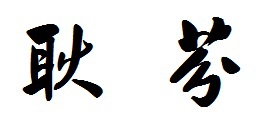 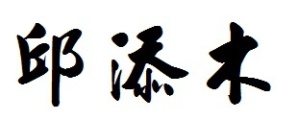 